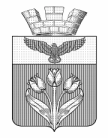 Волгоградская областьПалласовский муниципальный районПалласовская городская Дума                                                       Р Е Ш Е Н И Еот  22 марта   2024 года                                                                           № 3/6О принятии отчета территориальной административной комиссии  городского поселения г.Палласовка о результатахработы  за  2023 год     На основании ст.25 Устава городского поселения г.Палласовка,  обсудив  предоставленный отчет заместителя председателя территориальной административной комиссии городского поселения г.Палласовка  Мартин Л.М. о результатах работы  за  2023 год, Палласовская  городская Дума                                                        Р Е Ш И Л А :1. Принять отчет территориальной административной комиссии городского поселения г.Палласовка о результатах работы  за  2023 год (прилагается).2. Признать работу территориальной административной комиссии городского поселения г.Палласовка за вышеуказанный период удовлетворительной.Председатель Палласовскойгородской Думы                                                                             В.П. СмирновОтчет о  работе территориальной административной комиссии городского поселения г.Палласовка за  2023 год     Комиссия состоит из 13 человек. Состав Комиссии  утверждается Председателем Территориальной административной комиссии Волгоградской области. Комиссия является общественной, соответственно члены комиссии зарплату не получают. Содержится комиссия на субвенции Волгоградской области. Ежегодно на содержание комиссии выделяется 41400 рублей.       В 2023 году для работы комиссии было приобретено: кресло офисное, стол для заседаний,  телефонный аппарат, канцтовары.     Заседания комиссии проводятся один раз в месяц.       В 2023 году было проведено 12 заседаний. На заседаниях рассматриваются протоколы об административных правонарушениях , составленные инспекторами по благоустройству , либо материалы предоставленные сотрудниками ОВД.      Свою работу комиссия осуществляет руководствуясь Кодексом Волгоградской области об административной ответственности, который регламентирует степень ответственности (предупреждение, либо штраф)   и правилами Благоустройства городского поселения г.Палласовка, утвержденными решением Палласовской городской Думы №9/3 от 31.10.2017 г., которые регламентируют нормы, по которым мы можем работать.     Рейды  по городу, с целью выявления нарушений  правил благоустройства проводятся  двумя  инспекторами  ежедневно. Осуществляется  работа с документами, оформлением протоколов на нарушителей. В том случае, если на момент  обследования выявлено нарушение, но никого нет дома, в почтовом ящике оставляем повестку, если нарушитель является , составляем протокол на рабочем месте. Во время рейдов в почтовых ящиках оставляем напоминание о скашивании травы.      Соответственно вся  работа отражается в программах, куда обязательно заносится  весь материал. Отчеты заполняются в соответствующей программе. Административный материал заносится в ГИС ТАК ВО.     ТАК работает по единым правилам благоустройства, установленным на территории  России. В декабре 2023 года в Правила благоустройства были внесены изменения, обязывающие собственников домов, зданий, сооружений, земельных участков содержать  в порядке прилегающую территорию в радиусе 10 метров, а так же обязаны скашивать сорную траву.  Собственник может заключить с  администрацией  соглашение о выполнении работ по благоустройству прилегающей территории, но и это соглашение является добровольным.На складирование строительного материала собственнику выдается разрешение на один месяц. При выдаче разрешения  оговариваются условия этого разрешения (содержание в порядке прилегающей территории).     В  Палласовке увеличилось число заброшенных домовладений. Отсюда и неприглядный вид  улиц города.     Так же инспектора работают с заявлениями граждан, реагируют на поступившие звонки и жалобы, в рамках законодательства. Составляют протоколы по материалам, поступившим с ОВД по таким статьям, как нарушение тишины и покоя граждан, организация и содержание притона для распития спиртных напитков, изготовление или хранение с целью сбыта, сбыт крепких спиртных напитков бытовой выработки и др.        Согласно законодательства, материалы об административных правонарушениях на нарушителей не уплативших административный штраф во время,  передаются в службу судебных приставов после 70 суток со дня привлечения.        После проведения заседания Территориальной  административной  комиссии  городского поселения г.Палласовка, составляется протокол заседания и весь административный материал  передается в Прокуратуру на выявление нарушений законодательства.      В случае  обращения в Палласовский районный суд, гражданами, привлеченными к административной ответственности, инспектора принимают участие в судебных разбирательствах, отстаивая правоту вынесенного наказания.     Всего составлено протоколов:Всего составлено протоколовВсего составлено протоколов202320229478Вынесено предупрежденийВынесено предупреждений8368Вынесено штрафовВынесено штрафов1110На общую суммуНа общую сумму12 000 рублей1750 рублейНаправлено в службу судебных приставовНаправлено в службу судебных приставов7 материалов на 11000 руб, взыскано  14 000 рублей3 материала